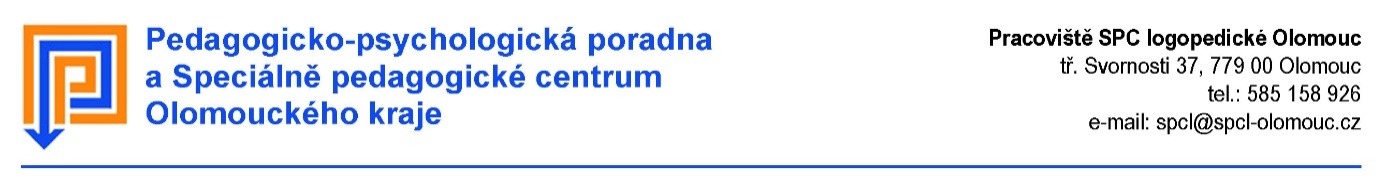 DOTAZNÍK PRO ŠKOLU k žádosti o vypracování posudku pro uzpůsobení podmínek maturitní zkouškyJméno a příjmení:……………………………………….  Narozen/a:………………………Bydliště…………………………………….……………….……………………………..….Název školy……………………………………………………………………………………Adresa školy:……………………………………. Třídní učitel/ka:…….……………………Ročník………………………………….RED_IZO školy………….…………………………Obor…………………………………………………………….…………………..………….Je student/studentka veden ve škole jako student s potřebou PO? ANO			NE		od kdy? ………………………………………………….Které poradenské zařízené vystavilo doporučení k poskytování podpůrných opatření?(Uveďte název a adresu ŠPZ)………………...............................................................................Stupeň podpůrných opatření (prosím zaškrtněte): 		1	2	3	4	5Student/studentka  pracuje:    -  dle IVP             			       ANO	NEs pomocí asistenta pedagoga                  ANO	NEV případě, že  student nemá Doporučení ŠPZ, kým byla škola o spec. vzdělávacích potřebách informována (Uveďte název a adresu lékaře, klinického logopeda…)…………………………………………………………………………………………………Jaké obtíže se u studenta v průběhu studia projevovaly? Ovlivnily obtíže hodnocení studenta?Obtíže v psaném projevu v ČJ gramatická chybovost, specifická chybovost – vynechávky písmen, záměny hlásek a písmen zvukově či tvarově podobných, inverze, vynechávky diakritiky, interpunkce, nerespektování hranic slov, obtíže v kompozici – slohu, snížená kvalita písma /čitelnost a celková úprava, jiný typ písma /tiskací, hůlkové písmo, jiné obtíže ……………………………………….…..Obtíže v psaném projevu v cizím jazycefonetická transkripce slov, jejichž psaná podoba se odlišuje od zvukové, problémy se členy v cizím jazyce, chyby v diakritice, záměny tvarově podobných písmen, inverze písmen, nedostatky ve slovosledu v cizím j. – žák aplikuje analogii slovosledu z Čj na cizí jazyk, jiné obtíže……………………………………………………………………………………………Řečový projevartikulační neobratnost, nižší slovní zásoba a pohotovost /pauzy, hledání vhodnějších      formulací/, obtíže v oblasti vnímání a reprodukce přízvuku, nepřesnosti v užívání slov z hlediska významu, problémy s aplikací pravidel slovosledu v Čj nebo cizím j., problémy s porozuměním mluvené řeči, obtíže v plynulosti, neschopnost hlasitě mluvit před třídou……………………………………………………………………………………………Pracovní tempo, pozornost:pomalé/rychlé pracovní tempo, impulzivita, potřeba stimulace, vyšší unavitelnost…………………………………………………………………………………………………...Tenze, snížená frustrační tolerancetréma, nejistota, úzkostnost, zvýšená senzitivita, logofobie…………………………………………………………………………………………………..Potřebuje student delší časový limit na některou činnost při vzdělávání? vypište prosím……………………………………………………………………………………………………………………………………………………………………………………………………Navrhované úpravy pro  profilovou část MZPisemná zkouška		bez navýšení		25%	50%	75%	100%jiné úpravy (vypište)	…………………………………………………………………………..Praktická  zkouška		bez navýšení		25%	50%	75%	100%jiné úpravy (vypište)	…………………………………………………………………………..Ústní zkouška (především u studentů s elektivním mutismem a koktavostí)Je nutná úprava podmínek, jaká?Kompenzační pomůcky, jsou nutné? Jaké?zvýrazňovače, záložka pro udržení řádku, psací podložka, slovník spisovné češtiny, slovník synonym, PC,  notebook, kalkulačka………………………………………………...Datum:Vyplnil/a:			Podpis:			Razítko a podpis ředitele školy:				